METODE DAKWAH TAREQAD QODIRIYAH NAQSABANDIYAH PONDOK PESANTREN SURYALAYA DI MASJID AL-AMIN DESA SUMBER RAHAYU SUMATRA SELATANSKRIPSIDitulis Oleh :Ahmad Ali WahfaNIM : 1703.1001(Program Studi Komunikasi Dan Penyiaran Islam)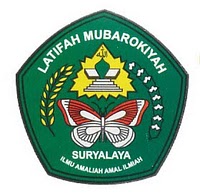 FAKULTAS DAKWAH INSTITUT AGAMA ISLAM LATIFAH MUBAROKIYAHPONDOK PESANTREN SURYALAYATASIKMALAYA2019 M / 1441 HMETODE DAKWAH TORIQOD QODIRIYAH NAQSABANDIYAH PONDOK PESANTREN SURYALAYA DI MASJID AL-AMIN DESA SUMBER RAHAYU SUMATRA SELATAN SELATANSKRIPSIDiajukan sebagai salah satu syarat untuk memperoleh Gelar Sarjana Sosial (S.Sos) pada Progam Studi Komunikasi dan Penyiaran IslamOleh :Ahmad Ali WahfaNIM : 1703.1001KOMUNIKASI DAN PENYIARAN ISLAMFAKULTAS DAKWAH INSTITUT AGAMA ISLAM LATIFAH MUBAROKIYAHPONDOK PESANTREN SURYALAYATASIKMALAYA2019 M / 1441 H